Write a program that :ask the user to enter his academic  email and check if he enters a valid one valid email :containing @length  28ending with @student.ksu.edu.sa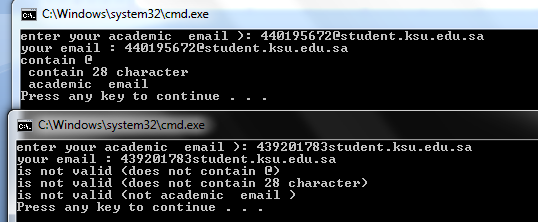 Assume that following variables declarations:char c; int x, y ,z ;double  d, e , f ;char * ptr ="1.27 10.3 9.432";  char  s1[100] , s2[100] ;Write a C statements to do the following : Read a character from the keyboard and store the character in variable c. Do not use scanf.Print the value of variable C. Do not use printf.Convert the character stored in variable c to an uppercase letter  and print it Determine whether the value of variable c is a digit.Read a line of text into array s1. Do not use scanf.Print the line of text stored in array s1. Do not use printf.Read three double values into variables d, e and f from the string ptr .Copy the string stored in ptr into array s1.